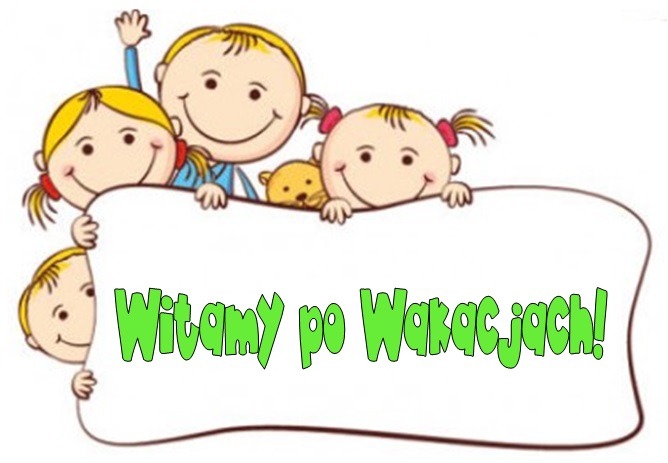 Czego uczymy się we wrześniu:Tydzień 1: Dzień dobry, przedszkole! (01. – 02.09.2022r.)Tydzień 2: Wakacje się skończyły (05. – 09.09.2022r.)Tydzień 3: Koniec lata w sadzie i w ogrodzie (12. – 16.09.2022r.)Tydzień 4: Kolorowy park (19. – 23.09.2022r.)Umiejętności dziecka:Doskonali umiejętność autoprezentacji i przełamywania nieśmiałościKształtuje postawy prospołeczneUżywa zwrotów grzecznościowych Współdziała i koncentruje się na zabawiePrzestrzega zasady bezpieczeństwaSłucha czytanych tekstów i wypowiada się na ich tematUdziela odpowiedzi na pytaniaRozwija słuch fonemowy, dzieli wyrazy na sylabyPoznaje zapis graficzny litery O oraz cyfry 1Prawidłowo posługuje się ołówkiem, doskonali sprawność manualną i grafomotorycznąRozwija percepcję wzrokowąSamodzielnie ogląda książkiWykonuje prace konstrukcje, buduje z klocków, piasku Śpiewa piosenki, wykazuje poczucie rytmuWypowiada się za pomocą różnych technik plastycznych i plastyczno-technicznychRozróżnia emocje i radzi sobie z ich przeżywaniemObserwuje przyrodęRozróżnia i nazywa popularne owoce i warzywaRozpoznaje i nazywa zwierzęta mieszkające w parku Zna zasady zdrowego odżywianiaUczestniczy w zabawach ruchowych i zajęciach gimnastycznychEdukacja matematyczna:Doskonali umiejętność rozpoznawania podstawowych figur geometrycznychKształtuje umiejętność klasyfikowania i segregowania , przeliczania i porównywaniaUtrwala nazwy miesięcy